ДЕПАРТАМЕНТ ОСВІТИ ВІННИЦЬКОЇ МІСЬКОЇ РАДИКОМУНАЛЬНА УСТАНОВА«МІСЬКИЙ МЕТОДИЧНИЙ КАБІНЕТ»Експрес-бюлетеньфахової інформаціїдля вчителів трудового навчанняу загальноосвітніх навчальних закладах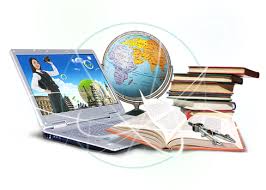 м. ВінницяСерпень 2017 р.ЗМІСТ  МЕТОДИЧНІ РЕКОМЕНДАЦІЇ ЩОДО ВИКЛАДАННЯ ПРЕДМЕТУ «ТРУДОВЕ НАВЧАННЯ» ТА «ТЕХНОЛОГІЇ» у 2017-2018 навчальному роціВідповідно до типових навчальних планів для загальноосвітніх навчальних закладів на вивчення предмета трудове навчання у 2017-2018 навчальному році відводиться:у 5 – 6 класах – 2 год. на тиждень;у 7 – 9 класах – 1 год. на тиждень;у 10 – 11 класах (незалежно від профілю) – 1 год. на тиждень;у 10 – 11 класах технологічного профілю – 6 год. на тиждень.Кількість годин трудового навчання в усіх класах може збільшуватися за рахунок годин варіативної складової навчальних планів, передбачених на навчальні предмети, факультативи, індивідуальні заняття та консультації. Впровадження курсів за вибором технологічного спрямування також може здійснюватися за рахунок варіативної складової.Вивчення трудового навчання в 2017-2018 навчальному році здійснюватиметься за такими навчальними програмами:5 – 9 класи – «Навчальна програма з трудового навчання для загальноосвітніх навчальних закладів. 5 – 9 класи» (оновлена), затверджена наказом Міністерства освіти і науки України від 07.06.2017 № 804;10 – 11 класи - «Технології. 10-11 класи» (авт.: А. Терещук та інші).Зазначені навчальні програми та програми з креслення розміщено на офіційному веб-сайті МОН України (http://mon.gov.ua/activity/education/zagalna-serednya/navchalni-programy.html).Змістове наповнення навчального предмета «Технічна творчість» (для спеціалізованих шкіл з навчанням українською мовою і поглибленим вивченням предметів технічного (інженерного) циклу) може здійснюватися за рахунок курсів за вибором відповідного спрямування.З 1 вересня 2017 року учні 5 – 9-их класів навчатимуться за оновленою програмою, яка містить ряд інноваційних моментів і орієнтована перш за все на результати практичної діяльності учня. Крім того, змінено структуру самої програми та модифіковано її наповнення. В оновленій програмі немає колонки «Зміст навчального матеріалу» з визначеним переліком тем та описом матеріалу, який належить вивчити. Її замінили «Очікувані результати навчально-пізнавальної діяльності учнів», виписані таким чином, щоб вони були спільними для учнів, які навчаються в класах із поділом на групи і без такого поділу. Провідним завданням учителя є реалізація очікуваних результатів. При цьому, шлях досягнення результатів визначає учитель відповідно до матеріально-технічних можливостей шкільної майстерні, інтересів і здібностей учнів, фахової підготовки самого учителя. Очікувані результати навчально-пізнавальної діяльності учнів  згруповано за трьома компонентами: знаннєвим, діяльнісним, цінністним. Указані результати  складають основу освітніх цілей у роботі вчителя, орієнтують його на запланований навчальний результат. Очікувані результати навчально-пізнавальної діяльності учнів  мають бути досягнуті на кінець навчального року. Вчитель може планувати їх досягнення чи при опрацюванні одного проекта (наприклад: розрізняє деталі за способом отримання. 6 кл), чи поетапне їх досягнення при виконанні окремих проектів (Очікування «Розраховує та планує орієнтовну вартість витрачених матеріалів»  8 кл. можна розділити на: обраховує вартість затрачених матеріалів – розраховує потребу матеріалів на проект -  розраховує та планує орієнтовну вартість витрачених матеріалів) чи досягнення при використанні різних технологій обробки (Знає будову та принцип дії інструментів, пристосувань та обладнання для обробки конструкційних матеріалів. 7 кл.) Орієнтовний перелік об'єктів проектно-технологічної діяльності учнів – це навчальні та творчі проекти учнів, які можна виконувати за допомогою будь-якої технології з представлених у змісті програми, з відповідним добором конструкційних матеріалів, плануванням робіт, необхідних для створення виробу від творчого задуму до його практичної реалізації. Формування змісту технологічної діяльності учнів на уроках трудового навчання здійснюється саме на основі об’єктів  проектної діяльності, а не технологій, як це було передбачено попередніми програмами. Це дає змогу одночасно проектувати та виготовляти один і той самий виріб за допомогою різних основних та додаткових технологій, що є особливо зручним у класах, які не поділяються на групи. Перелік об’єктів проектно-технологічної діяльності учнів є орієнтовним та може бути доповнений виробами (проектами) відповідно до матеріально-технічної бази та вподобань учнів.Результатом проектно-технологічної діяльності учнів має бути проект (спроектований і виготовлений виріб чи послуга).  Так, у 5-6 класах учні опановують  6 – 10 проектів, у 7-8 класах від 4 до 6 проектів, у 9-му класі  – 2 проекти (плюс 2 проекти з технології побутової діяльності та самообслуговування в 5-8 класах та 1 проект у 9 класі). Поступове зменшення кількості проектів зумовлене кількістю годин, відведених на вивчення предмета в різних класах,і потребою в  ускладненні виробів та технологій. У 5–6 класах учні хочуть швидко побачити свої результати, тому проекти мають бути простішими й не вимагати багато часу. У 7 та 8 класі проекти можуть бути складнішими. Необхідно зазначити, що об’єкти проектно-технологічної діяльності учнів повинні ускладнюватися як протягом навчального року, так і всього процесу вивчення предмета.Кількість годин на опанування проекту вчитель визначає самостійно залежно від складності виробу та технологій обробки, що застосовуються під час його виготовлення. Важливим критерієм вибору проекту є його значущість для учня (можливість використання виробу в побуті, для хобі або реалізації виробів на шкільних ярмарках, аукціонах тощо). Неприпустимим є проектування та виготовлення виробу тільки для опанування технології. Вироби, які учні виготовлятимуть у процесі проектної діяльності, мають бути їхньою гордістю, показником їхніх досягнень, а не викидатися у кошик для сміття.Процес роботи над усіма проектами у кожному класі (міні-маркетингові дослідження, зображення виробів – малюнок, ескіз, кресленик, схема), технологічні особливості їх виготовлення тощо, мають обов’язково відображати в робочих зошитах учнів, а самі роботи після їх завершення використовувати за призначенням.Проект у 9 класі виконується з урахуванням уже засвоєних технологій  і відповідних знань, умінь і навичок, набутих учнями у попередніх класах. Навчальна цінність поєднання відомих технологій полягає в тому, що необхідно враховувати наслідки таких «поєднань»: особливості  організації роботи, пов’язаної з комплексним використанням технологій, послідовності виконання окремих операцій, застосування раніше вивчених технологій  на більш високому рівні майстерності тощо. У процесі проектування учні 9 класу мають виконати необхідні кресленики або інші зображення деталей (ескізи, схеми, викрійки, технічні рисунки тощо), які необхідні для виготовлення виробу, що проектується. За потреби в готові кресленики або інші зображень учні вносять необхідні зміни. З цією метою вчитель повинен актуалізувати раніше засвоєні знання та вміння з основ графічної грамоти та передбачити необхідну кількість годин на опанування відповідного матеріалу.Технології викладено у вигляді переліку процесів обробки різних матеріалів, з якого учитель і учні спільно обирають найбільш доцільні для виготовлення проектованого  виробу. Перераховані для кожного класу технології використовують як основні. Однак при виготовленні виробів застосовуються й додаткові технології чи техніки обробки матеріалів. Додаткові технології та техніки можуть виходити за межі зазначеного переліку. Основну технологію можна застосовувати як додаткову в інших виробах.При цьому одна й та ж сама технологія може використовуватися як основна не більш як двічі в одному класі протягом навчального року. У класах, що не поділяються на групи, під час вибору об'єкта проектно-технологічної діяльності необхідно планувати не менш як дві основні технології (крім об’єктів, виготовлення яких передбачає застосування однієї технології: писанка, гарячі напої тощо).  Це потрібно для того, щоб учні мали рівні можливості у виборі технологій із технічних і обслуговуючих видів праці.Для того, щоб учні набували під час навчального процесу корисних побутових навичок, у програмі передбачено розділ «Технологія побутової діяльності та самообслуговування».  Цей розділ реалізують як окремі маленькі проекти, що не входять до загального обсягу проектів програми. Їх виконують в  будь-який час не порушуючи при цьому календарний план. Наприклад, за цим розділом можна працювати після завершення основного проекту; перед закінченням чи на початку чверті, семестру, навчального року; у ті дні, коли учні не можуть виконати заплановану роботу з певних причин (багато відсутніх, відсутність підготовки до уроку, релігійні чи шкільні свята тощо). На виконання кожного проекту відводиться 1-2 год.При плануванні навчального процесу учитель самостійно формує теми, які учням необхідно засвоїти, зважаючи на обрані для виготовлення об'єкти проектування, визначає і планує необхідну кількість навчальних годин, необхідних учням для вивчення відповідних процесів з обробки матеріалу тощо. Така академічна автономія учителя «обмежена» лише запланованими очікуваними результатами навчально-пізнавальної діяльності учнів, які визначають логіку його підготовки до навчального року, семестру, розділу чи окремого уроку.Для складання календарно-тематичного планування, визначення змісту навчального матеріалу вчителю доцільно працювати за таким алгоритмом:Крок 1. Обрати об’єкти проектно-технологічної діяльності учнів (проекти) та визначити їх кількість;Крок 2. Обрати основні та, за потреби, додаткові технології для проектування й виготовлення кожного обраного виробу;Крок 3. Спланувати очікувані результати навчально-пізнавальної діяльності учнів;Крок 4. Визначити орієнтовну кількість годин, необхідних для виконання кожного проекту;Крок 5. Сформулювати теми та зміст уроків із проектування та виготовлення кожного об’єкта проектно-технологічної діяльності учнів;Крок 6. Спланувати теми та зміст уроків із технології побутової діяльності та самообслуговування.Учні старшої школі в 2016-2017 навчальному році незалежно від профілю навчання (крім технологічного) освоюють навчальний предмет технології (трудове навчання). Навчальна програма має модульну структуру і складається з двох частин – інваріантної та варіативної. Основою інваріантної складової є базовий модуль   «Проектні технології у перетворюючій діяльності людини». На вивчення базового модуля  у 10-11 класах відводиться  по 12 годин. Вивчення другої частини  програми передбачається в обсязі 20 годин (один варіативний модуль). Модулі слід обирати з урахуванням побажань учнів, матеріально-технічної бази навчальних шкільних майстерень, фахової підготовленості вчителя. Це дасть можливість учням, незалежно від профілю навчання, оволодіти практичними технологіями, які викликають зацікавленість. Варіативний модуль для 10 – 11 класів можна обрати лише один раз у 10 або 11 класах. Варіативні модулі мають засвоюватися старшокласниками через проектну діяльність, результатом якої є творчий проект. Перелік варіативних модулів до навчальної програми «Технології. 10-11 класи»:Технологія бісерного плетіння на дротяній основі.Технологія художнього різьблення по дереву.Технологія геометричного гострокутного гуцульського різьблення.Основи лісового господарства.Технологія виготовлення малих архітектурних форм.Технологія вишивання технікою мережки.Технологія  художнього набивання на тканині.Технологія плетіння спицями.Технологія рельєфного різьблення.Технологія розпису на склі.Технологія соломоплетіння.Технологія інкрустації виробів з деревини.Технологія токарної обробки деревини.Технологія вишивання стрічками.Технологія виготовлення м’якої іграшки.Технологія вишивання шовковими стрічками.Технологія писанкарства.Технологія клаптикового шиття (печворк).Технологія хлібопекарського та кондитерського виробництва.Технологія об’ємної вишивки.Технологія виготовлення листівок.Технологія ниткової графіки.Технологія художньої обробки деревини випилюванням.Технологія в’язання гачком.Технологія дизайну інтер’єру.Технологія пірографії (випалювання на деревині).Технологія дизайну шкільних та офісних меблів.Технологія ручного розпису тканини.Технологія виготовлення штучних квітів.Технологія ліплення.Технологія ручного ткацтва.Технологія виготовлення подарункових упаковок.Технологія виготовлення дитячого одягу.Технологія дизайну предметів інтер’єру.Об’ємне комп’ютерне моделювання.Технологія виготовлення виробів із сучасних деревних матеріалів.Технологія аплікації з текстильних матеріалів та фурнітури.Технологія виготовлення народної ляльки-оберега.Технологія матчворку (конструювання із сірників).Технологія вишивання весільних рушників.Технологія вишивання сорочки.Технологія вишивання бісером.Технологія бісерного ткацтва. Технологія декупажу.Технологія пошиття швейних виробів (із суцільнокроєним рукавом, на основі нічної сорочки).Технологія конструювання та моделювання швейних виробів.Технологія конструювання жіночого одягу.Технологія пошиття плечового виробу з капюшоном (за журнальною викрійкою).Технологія пошиття домашнього взуття.Технологія печворку в’язаного гачком.Технологія валяння виробів.Технологія мозаїки по деревині (маркетрі).Технологія макетування зброї.Технологія електротехнічних робіт (виготовлення електрофікованих виробів).Технологія довбарства.Технологія виготовлення виробів із екструдованого пінополістеролу.Технологія художньої в’язі.Технологія шкіряної пластики.Технологія ремонту та виготовлення меблів.Технологія виготовлення штучних приманок для вудіння риби.Особливістю технологічного профілю є широкий перелік спеціалізацій, за якими може здійснюватися навчання (наказ Міністерства освіти і науки від 01.10.2008 № 893):Деревообробка.Кулінарія.Основи дизайну.Агровиробництво.Будівництво. Опоряджувальні роботи.Енергетика.Конструювання та моделювання одягу.Легка промисловість.Матеріалознавство та технологія конструкційних матеріалів.Металообробка.Основи бджільництва.Технічне проектування.Українська народна вишивка.Художня обробка матеріалів.Швейна справа.Технології сільськогосподарського виробництва.За наявності відповідного грифа Міністерства освіти і науки профільне навчання може здійснюватися за авторськими програмами з інших, не передбачених переліком спеціалізацій.У межах технологічного профілю також можлива професійна підготовка старшокласників. Наказом Міністерства освіти і науки № 904 від 23.09.2010 р. затверджено Типові навчальні плани та Типові програми професійно-технічного навчання для учнів загальноосвітніх навчальних закладів. Зазначені плани та програми розроблено з метою узгодження Державних стандартів професійно-технічної освіти та навчальних планів загальноосвітніх навчальних закладів.Професії, за якими здійснюється професійно-технічне навчання відповідно до Типових навчальних планів та Типових програм розділено за трьома групами у залежності від кількості годин, що відводиться на їх опанування. До першої групи відносяться:«Продавець (з лотка,  на ринку)»;«Водій автотранспортних засобів категорії «В»»;«Водій автотранспортних засобів категорії «С»»;«Манікюрниця»;«Штукатур».На опанування зазначених професій відводиться до 480 годин навчального часу: 6 годин на тиждень в 10 та 11 класах за рахунок технологічного профілю (наказ МОН від 27.08. 2010 № 834, додаток 10) та 10 робочих днів навчальної практики у 10 класі. До другої групи відносяться:«Вишивальниця»;«Агент з організації туризму»;«Оператор комп'ютерного набору»;«Різьбяр по дереву та бересту»;Інтегрована професія – «Швачка, Кравець».На опанування зазначених професій відводиться до 540 годин навчального часу: 6 годин на тиждень в 10 та 11 класах за рахунок технологічного профілю та 20 робочих днів навчальної практики у 10 класі. До третьої групи відносяться:- «Секретар керівника (організації, підприємства, установи)»;- «Касир (на підприємстві, в установі, організації)»;- «Перукар (перукар-модельєр)»;- «Молодша медична сестра з догляду за хворими»;- «Офіціант»;- «Секретар-друкарка»;- «Слюсар з ремонту автомобілів»;- «Столяр будівельний». На опанування зазначених професій відводиться до 680 годин навчального часу: 6 годин на тиждень в 10 та 11 класах за рахунок технологічного профілю, по 2 години на тиждень в 10 та 11 класах за рахунок варіативної складової навчальних планів та 20 робочих днів навчальної практики у 10 класі. Збільшення часу навчальної практики передбачається тільки для професійного навчання з метою забезпечення потрібної кількості навчальних годин. Збільшення навчальної практики можна уникнути за рахунок виділення (збільшення) годин з варіативної складової навчальних планів.У випадку, коли кількість годин на опанування професії менша передбаченої навчальними планами, рекомендуємо запроваджувати профільні курси та курси за вибором профорієнтаційного спрямування, які мають відповідний гриф Міністерства. Здійснення професійно-технічного навчання в загальноосвітніх навчальних закладах та міжшкільних навчально-виробничих комбінатах можливе і за іншими професіями, за умови дотримання вимог Державних стандартів професійно-технічної освіти. Змістове наповнення технологічного профілю може складатися з декількох курсів за вибором «Професійні проби». Такі курси освоюються учнями послідовно. Програми таких курсів повинні мати відповідний гриф МОН України. Курси за вибором «Професійні проби» можуть освоюватися за рахунок варіативної складової навчальних планів учнями, що навчаються за будь-яким профілем. Навчання з обслуговуючих та технічних видів праці на уроках трудового навчання відбувається окремо. Поділ класів на групи здійснюється відповідно до нормативів, затверджених наказом Міністерства освіти і науки України від 20.02.02р. № 128, і відбувається за наявності в класі більше 27 учнів для міських шкіл та більше 25 для сільських. Якщо кількість учнів у класі не дає змоги здійснити поділ на групи на гендерній основі, можна скористатись іншими варіантами формування груп: з паралельних чи наступних класів; поділ на групи за рахунок варіативної складової навчального плану.Під час роботи в навчальній майстерні на кожному уроці треба звертати увагу на дотримання учнями правил безпечної роботи, виробничої санітарії й особистої гігієни, навчати їх тільки безпечних прийомів роботи, ознайомлювати із заходами попередження травматизму.Важливою складовою технологічної підготовки школярів є знання ними основ графічної грамоти. Вивчення курсу креслення передбачено в 11 класах технологічного напряму в обсязі 2 год. на тиждень за навчальною програмою «Креслення. 11 клас» для загальноосвітніх навчальних закладів (лист Міністерства освіти і науки України від 19.11. 2013 р. № 1/11-17681) .У 8-11 класах креслення може вивчатися як курс за вибором за навчальною програмою «Креслення» для загальноосвітніх навчальних закладів (лист Міністерства освіти і науки України від 19.11. 2013 р. № 1/11-17679).Розпочинається вивчення креслення  в 7 класах спеціалізованих шкіл з поглибленим вивченням предметів технічного (інженерного) циклу. Вивчення предмета здійснюється за навчальною програмою «Креслення. 7-8 класи» (лист Міністерства освіти і науки  України від 19.11. 2013 №1/11-17674).КЛАСИФІКАЦІЯ ОКРЕМИХ ВИДАНЬ У РОБОТІЗ ВІДБОРУ Й УЗАГАЛЬНЕННЯ НАУКОВОЇ ІНФОРМАЦІЇВІДПОВІДНО ДО СИСТЕМИ СТАНДАРТІВНавчальне  або  виробничо-практичне  видання  роз`яснень  з певної  теми,  розділу або  питання навчальної дисципліни,  роду  практичної  діяльності,  з  методикою  виконання  окремих завдань, певного виду робіт, а також  заходів. Методичні вказівки можуть бути як для учнів , так і для викладачів.Навчальне  видання,  що  доповнює  або  частково (повністю)  замінює  підручник.  Державний  стандарт  України  ДСТУ 3017-95 дозволяє видавати різні види посібників для навчального процесу.Навчальне видання, що містить матеріали з методики викладання навчальної дисципліни (розділу, частини) або з методики виховання.      Видання, зміст якого передається в основному зображувальними засобами.Виробничо-практичне  видання,  призначене  практичним працівникам  для оволодіння знаннями та навичками при виконанні будь-якої роботи, операції, процесу.Навчальне  образотворче  видання  матеріалів   на допомогу у вивченні, викладанні чи вихованні.Видання, спрямоване допомогти в практичній діяльності або в оволодінні науковою дисципліною.Видова назва видань авторських творів, пройнятих спільною чи близькою тематикою або зібраних за хронологічним принципом.Брошуроване видання, що призначене надавати інструктивно-методичну допомогу в практичній діяльності педагогічним працівникам, містить теоретичний та практичний виклад пропонованої теми.Брошуроване видання, що містить методичні матеріали з окремих навчальних предметів або методичні рекомендації щодо планування та організації навчально-виховного процесу.Публіцистичний чи науковий твір, що на підставі розгляду та зіставлення значної групи фактів чи ситуацій ґрунтовно й глибоко, з науковою точністю трактує, осмислює й теоретично узагальнює проблеми соціальної дійсності. Передбачає детальне висвітлення педагогічної теми, ідеї чи питання і містить елементи аналізу; спрямована на періодичне видання або готується для неперіодичного збірника як складова частина його основного тексту.Це посібник, що розкриває форми, засоби, методи навчання, елементи сучасних педагогічних технологій або самі технології навчання і виховання, викладання конкретної теми уроку, теми навчальної програми, курсу в цілому.Нові проектиСУЧАСНІ ІНСТРУМЕНТИ ДЛЯ САМОРОЗВИТКУ ВЧИТЕЛЯ          Успіх інноваційних змін, у першу чергу залежить від учителя, його творчого потенціалу, готовності до безперервної самоосвіти, здібності до гнучкого соціально-педагогічного мислення, гуманістичної спрямованості особистості.          Важливу роль у забезпеченні позитивних змін в системі освіти має вирішити удосконалення професійної компетентності педагогічних кадрів та підвищення їх наукового і загальнокультурного рівня.          Модель сучасного вчителя передбачає готовність до застосування нових освітянських ідей, здатність постійно навчатися, бути у постійному творчому пошуку. Ці якості не видаються додатком до диплома про педагогічну освіту, а формуються у щоденний учительській праці.           Одним з найбільш ефективних засобів підвищення професійної компетентності вчителя є самоосвітня діяльність.          У наш час технології та освіта сплетені досить тісно, практично у кожного вчителя є свої улюблені технологічні інструменти, які він використовує у своїй роботі, і які дозволяють йому дістати увагу учнів під час цікавих, захоплюючих шкільних занять.
          Далі представлений список технологічних   інструментів,  які зараз так необхідні в арсеналі кожного вчителя:ресурси для дистанційного навчання і професійного саморозвитку (безкоштовні дистанційні навчальні курси ); 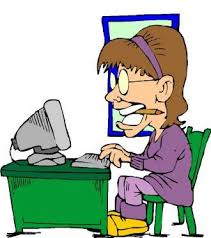 ресурси для розвитку «операційних» можливостей – критичного мислення, креативності і пам’яті;комунікаційні ресурси – вивчення іноземних    мов;ресурси – «органайзери»:  тайм-менеджмент,  IT-інструменти; психологічні ресурси:  опір стресу, мотивація,  подолання  «комплексу     відмінника».РЕСУРСИ ДЛЯ ДИСТАНЦІЙНОГО НАВЧАННЯ І ПРОФЕСІЙНОГО САМОРОЗВИТКУ (безкоштовні дистанційні навчальні курси)          Дистанційна форма навчання через Інтернет є ефективною і зручною формою отримання нових знань та компетенцій, підвищення рівня професійності, самоосвіти. Слухачі самі обирають час та місце для дистанційного навчання. Процес дистанційного навчання поєднує самостійне засвоєння матеріалу дистанційного курсу, перевірку своїх знань за допомогою тестів та інших завдань в дистанційному курсі і активне спілкування з тьютором (викладачем). Спілкування з викладачем може відбуватись в on-line та off-line режимах: чати, форуми, електронна пошта, відео-конференції. Тестування теж є формою спілкування з викладачем (тьютором). При перевірці тестів тьютор може прокоментувати ваші відповіді. Самими популярними ресурсами для дистанційного навчання сьогодні є наступні: «EdEra» (http://ed-era.com/courses); Розміщено багато цікавих практичних речей.«ВУМ on-line» (http://online.vum.org.ua);      Практичні поради від кращих викладачів бізнес-шкіл, громадських діячів.«Prometheus» (http://courses.prometheus.org.ua); Відеолекції найкращих викладачів провідних університетів України, різноманітні інтерактивні завдання, можливість обговорення різноманітних питань на форумах.«Coursera» (https://www.coursera.org);Проект у сфері online освіти, заснований професорами Стенфордського університету. На лютий 2017 року в «Coursera»  зареєстровано 24 млн. користувачів та більше 2000 курсів. В проекті представлені  курси з фізики, інженерних дисциплін, гуманітарних наук, мистецтва, медицини, біології, математики, інформатики, економіки, бізнесу. Протяжність курсів від 6 до 10 тижнів, з 1-2 годинами відеолекцій на тиждень). «EdX» (https://www.edx.org); 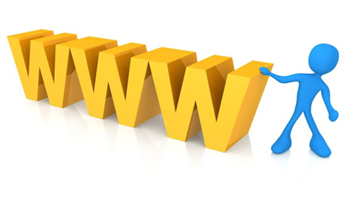 «Універсаріум» (http://universarium.org) та «Лекторіум» (https://www.lektorium.tv);      Російські проекти безкоштовної онлайн освіти. Курси підготували кращі викладачі   провідних російських вищих навчальних закладів). «EdCampUkraine2017» (https://www.facebook.com).РЕСУРСИ ДЛЯ РОЗВИТКУ «ОПЕРАЦІЙНИХ» МОЖЛИВОСТЕЙ
(критичне мислення, креативність)          Крити́чне мислення (мистецтво аналізувати, судження) - це наукове мислення, суть якого полягає в ухваленні ретельно обміркованих та незалежних рішень.          Критичне мислення розглядається як науковий підхід до розв'язування широкого кола проблем — від буденних до професійних. Ідея розвитку критичного мислення зародилася у США. Засновник  Інституту Критичного мислення Метью Ліпман (англ.) визначав критичне мислення як кваліфіковане, відповідальне мислення, що виносить правильні судження. М. Ліпман  започаткував практику навчання критичному  мисленню і пов'язував  необхідність такого навчання із тим, що демократичне суспільство потребує розумних громадян, а не просто раціональних.  ХХІ ст. - час, коли саме розумові здібності окремих людей, а не природні ресурси, капітал і технології, визначатимуть вирішальну грань між успіхом і невдачею, між лідерами та веденими. Уміння критично мислити забезпечує  науково-технічний і суспільний прогрес та є запорукою  демократії, а освіта - відіграє в його розвитку першорядну роль.          Креат́ивність - творча, новаторська діяльність; новітній термін, яким окреслюються «творчі здібності індивіда, що характеризуються здатністю до продукування принципово нових ідей.            На сучасному етапі розвитку соціальних і культурних змін розвиток креативних здібностей школярів - це одна з принципових цілей освіти. Завданням у наш час є виховання такої особистості, яка була б здатна ухвалювати самостійні, розумні рішення, знаходити вихід із різних ситуацій. Головне завдання учителя - не «донести», «пояснити» й «показати», а організувати спільний пошук розв’язання певних проблем.    Такі умови навчання вимагають від учителя вміння вислухати думку всіх учнів, стати на позицію кожного з них, щоб зрозуміти логіку їхнього міркування, проаналізувати відповіді й пропозиції дітей і непомітно спонукати їх до правильної відповіді. Важливою передумовою розв’язання зазначеної проблеми є формування педагогом власної креативності. Педагогічною аксіомою сьогодення має бути теза: щоб успішно розвивати креативність школярів, сучасний учитель сам повинен бути креативною особистістю, прагнути до подолання в собі сили шаблону та формальності у викладанні навчального матеріалу. Самими популярними ресурсами для розвитку критичного мислення та креативності сьогодні є наступні: «Наука повсякденного Мислення» - курс від Університету Квінсленда на «Прометеусі»   (http://bit.ly/2mSuOhW); (вивчає психологію повсякденного мислення: чому люди вірять у неправдоподібні речі, як ми формуємо і змінюємо наші погляди, чому очікування викривляють судження і як приймати більш зважені рішення, обговорюють такі теми як плацебо, паранормальні явища, медицина, дива тощо,  застосовують наукові методи, щоб оцінити твердження, зрозуміти докази і усвідомити, чому ми так часто робимо нераціональний вибір).«Вступ до критичного мислення» - курс на «ВУМ» (http://bit.ly/1rrMki.J); ()«Мислити критично, щоб бути відповідальним» - лекція Оскара Бреніф’є на «Ed Camp Ukraine-2016»;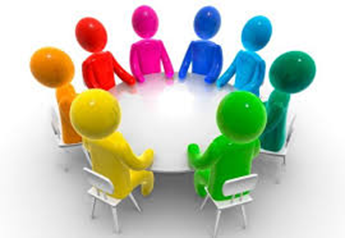 «Медіаграмотність для громадян» (http://osvita.mediasapiens.ua) ( Метою даного курсу є надання базових знань у сфері медіа, ознайомити громадян з найрозповсюдженішими видами маніпуляцій і пропагандою, а також надати їм базові інструменти перевірки інформації та критичного мислення. Головне завдання цього курсу полягає  в тому, щоб  навчити  громадян не підпадати під вплив пропаганди та дезінформації)КОМУНІКАЦІЙНІ РЕСУРСИ – ВИВЧЕННЯ ІНОЗЕМНИХ МОВ
(мовні курси і платформи)          Знання іноземних мов – це ключ до успіху в сучасному світі, де спілкування іноземними мовами та обробка величезних обсягів інформації набуває все більшого значення. Загалом людина, яка володіє мовами, – різнобічно розвинута особистість, володіє кращими здібностями до вивчення нового, вільніша та більш впевнена у спілкуванні з людьми. Зовсім недавно вчені з Лондонського університету шляхом проведення великого статистичного та наукового дослідження прийшли до висновку, що люди, які вчать іноземні мови, мають більш гнучке і оригінальне мислення. Цей висновок базується на тому, що вчені науковим шляхом підтвердили прямий зв'язок між активністю сірої речовини і знанням кількох мов. Стара приказка говорить: «Скільки мов ти знаєш, стільки раз ти людина». Тобто, чим більше мов на сьогодні ти знаєш, тим краще. Адже, кожна мова – це ключ, який відкриває двері до чогось свого, до чогось нового.Polskijazyk (http://www.polskijazyk.pl);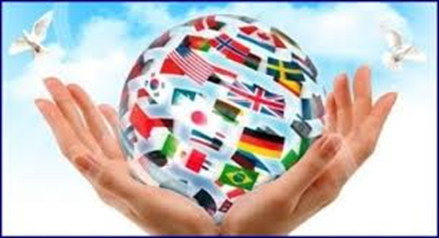 Платформа пропонує вивчення польської мови за допомогою сучасних методик, які дозволяють легко засвоїти отримані знання. Користувачі отримують також  можливість ознайомитися з історію та культурою Польщі.Lingualeo (http://lingualeo.com);Освітня платформа для вивчення іноземної мови. У січні 2017 року кількість користувачів – 15 млн. Платформа пропонує вивчення іноземної мови за допомогою аудіо книг, пісень, відеозаписів, інтернет-конференцій.Duolingo (https://www.duolingo.com/welcome); Освітня платформа  пропонує численні письмові завдання та диктанти, однак мовним навичкам приділяється менше уваги. «Поліглот: англійська за 16 годин» - уроки англійської мови з Петровим  для початківців.РЕСУРСИ – «ОРГАНАЙЗЕРИ» 
(IT- інструменти, ТАЙМ-менеджмент)IT- інструменти:          Технології, що забезпечують та підтримують інформаційні процеси, тобто процеси пошуку, збору,  передачі, збереження, накопичення, тиражування інформації та процедури доступу до неї.Створення інтерактивних малюнків: (https://www.thinglink.com);Органайзери: EVERNOTE;          Веб-сервіс та набір програмного забезпечення для створення і зберігання інформації (тексти, веб-сторінки, фото, аудіофайли). Інформацію можна редагувати, експортувати, сортирувати. Працює по принципу «хмарних технологій», потрібна інформація завжди під рукоюКолажі: (http://www.getloupe.com);          Колаж – технічний прийом в образотворчому мистецтві, що полягає в наклеюванні на підкладку предметів і матеріалів, що відрізняються від основи за кольором і фактурою.  Існують  різні варіанти виконання фотоколлажа: колаж в стилі фентезі або аніме, ретро- або пін-ап-колаж, колаж в дусі комп’ютерної гри або імплантований в картину, інші газетні та журнальні колажі, а ще жартівливі групові колажі.  У наші дні дуже актуальні ретро-колажі. Створення коротких посилань: (https://bitly.com)          Довжина інтернет-адреси може бути дуже довгою і, якщо вставляти посилання у текст електронного листа то порушується форматування. Виникає необхідність її скоротити. Для цього існує вищезазначений інтернет-ресурс.ТАЙМ-менеджмент:Управління часом – сукупність методик оптимальної організації часу для виконання поточних задач, проектів та календарних подій. Основні поради Тайм-менеджменту:Планування справ за допомогою матриці Ейзенхауера;          34 президент США Дуайт Девід Ейзенхауер був дуже зайнятою людиною. Щоб встигати за день зробити більше, він створив власний ефективний інструмент тайм-менеджменту, який сьогодні називають Матрицею Ейзенхауера  або Матрицею пріоритетів. У чому суть методу? Ідея матриці Ейзенхауера полягає в тому, щоб навчитися швидко відрізняти важливі справи від другорядних і тих, які взагалі не вимагають уваги. Всі поточні і заплановані справи  Ейзенхауер запропонував розбивати на 4 категорії за принципом терміновості і важливості. Для наочності він намалював квадрат і розділив його на 4 поля (квадрати). Кожне поле вміщало в себе список справ:1 поле: Важливі і невідкладні справи;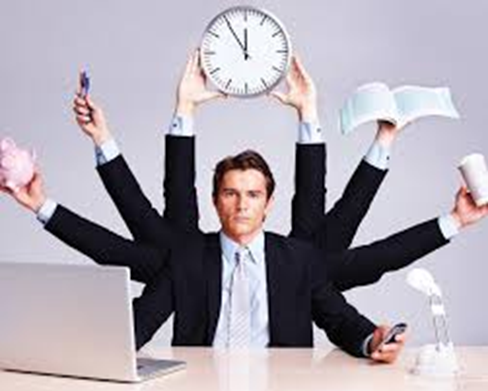 2 поле: Важливі, але не дуже термінові справи;3 поле: Неважливі, але термінові справи;4 поле: Неважливі і нетермінові справи.Неприємні справи робити невідкладно і зранку;Вміти говорити «ні»;Виконувати справи почергово;Повноцінно відпочивати.ПСИХОЛОГІЧНІ РЕСУРСИ 
(опір стресу,  подолання «комплексу відмінника»)Опір стресу:          Для життя людини, її психічного та фізичного здоров’я, її щастя важливим є уміння долати стреси. Тайсон Лернер,  «Десять порад як подолати стрес»     (http://bit.ly/2rZmoPb);Курс на «Прометеусі»  «Психологія стресу та способи  боротьби з ним»(https://courses.prometheus.org.ua/courses/KUBG/Psy101/2014_T1/about)Подолання комплексу відмінника:         «Комплекс відмінника» досить поширене явище. Дітей з малого починають навчати мовам, математиці, музиці, малюванню і т.д., а якщо не все успішно виходить, то на дитину обрушується несправедлива критика дорослих. 
Ситуація ускладнюється, коли дитина йде в школу. Вона зобов’язана бути відмінником, крім шкільних предметів батьки навісять на нього численні гуртки та секції. А якщо ще й батьки свого часу були відмінниками, то взагалі караул! Вони будуть тикати своє чадо носом у свої червоні дипломи та золоті медалі, і дитина буде лізти зі шкіри геть, щоб батьки були задоволені ним. Добре, якщо у дитини все виходитиме, і вона із задоволенням буде бігти на репетиції і тренування, а якщо ні … У дитини з’являється почуття провини, що вона  не виправдала довіри батьків, що у ній розчаровані. Протягом усього життя така людина буде переконана, що любов заслуговують тільки кращі, гідні. За життя «комплекс відмінника» буде змушувати людину впадати в крайності, вона або досягне великих висот і стане, приміром, професором, або впаде в глибоку депресію через те, що не домоглася бажаного.  Цим людям незнайоме почуття повного задоволення, вони постійно перебувають у гонитві за славою.      «Відмінник» не дозволяє собі робити помилки, він панічно боїться невдач. Його мета – перевершувати всіх оточуючих, він  дуже болісно перенсе чужий успіх. 
          Якщо «відмінник по життю» експериментує тільки над собою – це ще півбіди, гірше, якщо він починає переучувати всіх оточуючих. Він готовий кожній людині робити зауваження, той не правильно поставив наголос, а інший – невірно мислить. Зрештою, спілкування з ним перетворюється на тортури і люди намагаються його уникати. Кому сподобається, що над ним постійно демонструють перевагу? 
          Отже, ви вирішили, що хочете позбутися «комплексу відмінника». Що можна зробити, щоб навчитися не зациклюватися на ідеальності виконання поставлених завдань, точніше буде сказати, не роїться на всі сфери діяльності. Визначте пріоритети, віддавайте всі сили роботі, навчанню … Але не варто бути кращим у всіх сферах діяльності, це неможливо. Дозвольте собі іноді робити помилки, ви, як будь-яка інша людина  маєте на це право. 
          Не бійтеся взятися за справу, яку не зможете виконати досконало. Подумайте над тим – а що власне станеться, якщо не все вийде ідеально? Переконайте себе в тому, що нічого страшного не трапитися. 
          Навчіться отримувати задоволення від заняття улюбленою справою, не варто зациклюватися лише на результаті.  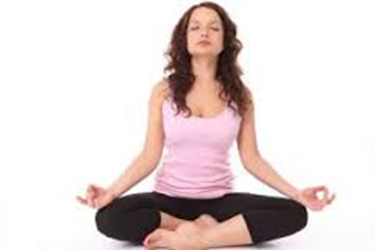 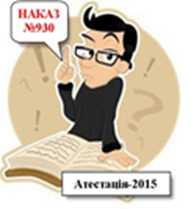 Шановні колеги!Щиро вдячні Вам за розуміння наших спільних напрямів роботи. Чекаємо на ваші пропозиції за адресою: kosolapova@galaxy.vn.uaВідповідальна за випуск:  О.В. Косолапова  – методист з навчальних дисциплін комунальної установи «Міський методичний кабінет».СТОРІНКА МЕТОДИСТА. Методичні рекомендації щодо викладання предмету «Трудове навчання» та «Технології» у 2017-2018 н.р.3ЗАКОНОДАВСТВО. Класифікація окремих видань у роботі з відбору й узагальнення наукової інформації відповідно до системи стандартів 11НОВІ ПРОЕКТИ. Сучасні інструменти для саморозвитку учителя.13